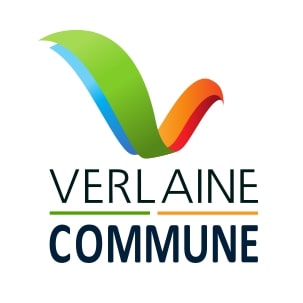     Formulaire de demande matériel communalMatériel mis à disposition par le Service travaux.Nombre souhaitéNombre accordéBarrières NadarBarrières Heras Coffret forainCol de signeLampesPoubellesSonorisation4 baffes4 PiedsAdministration communale de VerlaineRue Vinâve des Stréats, 324537 VERLAINEAgent responsable :Christelle Hogge04 259 99 14 – christelle.hogge@verlaine.beDemandeur garantNom :Prénom :N° G.S.M. : Mail :Descriptif de l’événement ……………………………………………………. …………………………………………………….…………………………………………………….…………………………………………………….…………………………………………………….…………………………………………………….…………………………………………………….Période de prêt accordée :Placement le : ……………………………………...Enlèvement le : ……………………………………Période de prêt souhaitée :Du………………….… au………………………..Accord du Collège communal :Date et signature :Date et signature du garant :